
Ministero dell'Istruzione, dell'Università e della Ricerca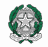 UFFICIO SCOLASTICO REGIONALE PER LA CALABRIAI.I.S. "S. Lopiano" LICEO CLASSICO - LICEO SCIENTIFICO –ARTISTICO/ I.S.A con annesso ITA di Belvedere M.moVia Marinella - s.n.c. - 87022 CETRARO (CS)Tel. 0982/92007 0982/91596 Fax. 0982/91071  - Codice Fiscale: 86002330784 Codice Meccanografico: CSIS028006Al  Dirigente Scolasticodell’ I.I.S. "S. Lopiano"di CETRAROIl sottoscritto ..........................................................................., nato a .........................................................e residente in ............................................................................via .............................................................nella sua qualità di (1)_______________________________________________________ chiede l’esonero per l’anno scolastico ................/............. dal pagamento della tassa scolastica governativa per l’iscrizione del figlio......................................alla classe ..........................Specializzazione .................................................................per motivi di merito, ai sensi dell’art. 4 della Legge 28 febbraio 1986, n. 41.e art. 200 del T.U. 297/1994A tal fine fa presente che l’alunno nel precedente anno scolastico .........../.............ha frequentato la classe...................................... presso l’Istituto ............................................................., riportando la votazione di (2)...................................... negli scrutini finali.Alla presente domanda viene allegato il titolo di studio  comprovante la votazione ottenuta.Data, ...................................						Firma del genitore									Firma studente se maggiorenne__________________________________Indicare “genitore” oppure “esercente la patria potestà”Indicare “OTTIMO” per gli esami di licenza media oppure “8/10” per le classi di Istituto superiore frequentate nell’ultimo anno scolastico.